KARAMANOĞLU MEHMETBEY ÜNİVERSİTESİ……… Fakültesi/Müdürlüğü, ……….. Bölüm Başkanlığı’na2914 sayılı Yükseköğretim Personel Kanunu’nun ek 4'üncü maddesi ve Akademik Teşvik Ödeneği Yönetmeliği hükümleri gereğince akademik teşvik ödeneğinden yararlanmak istiyorum. Akademik Teşvik Ödeneği Yönetmeliği'nin onuncu maddesinin üçüncü fıkrasında belirlenen puan kriterini sağlamaktayım.Akademik teşvik puanımın hesaplanmasına esas olmak üzere 2023 takvim yılı içinde yapmış olduğum faaliyetler Yükseköğretim Kurumunun sistemine (YÖKSİS) girilmiş ve sistem çıktısı ve faaliyetlere ilişkin kanıtlayıcı bilgi ve belgelerin yer aldığı dosya 2023/8 sayılı Akademik Teşvik Düzenleme, Denetleme ve İtiraz Komisyonu’nun kararıyla belirlenen formata uygun olarak ekte sunulmuştur.Gereğini saygılarımla arz ederim.	…/.../... İmzaUnvan Ad SoyadEKLER1-Özgeçmiş (1 Adet)2- Dosya (..... Sayfa)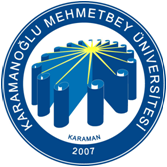 AKADEMİK TEŞVİK BAŞVURU FORMUDoküman NoFR-299AKADEMİK TEŞVİK BAŞVURU FORMUİlk Yayın Tarihi22.11.2018AKADEMİK TEŞVİK BAŞVURU FORMURevizyon TarihiAKADEMİK TEŞVİK BAŞVURU FORMURevizyon No00AKADEMİK TEŞVİK BAŞVURU FORMUSayfa No1/1